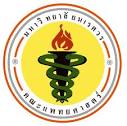 สรุปโครงการตามแผนปฏิบัติการประจำปี 2566โครงการ................................................วันที่ ......................................ดำเนินการโดยหน่วยงาน..........................................คณะแพทยศาสตร์ มหาวิทยาลัยนเรศวรเอกสารฉบับนี้สามารถใช้เป็นหลักฐานประกอบการประเมินคุณภาพของคณะแพทยศาสตร์ มหาวิทยาลัยนเรศวรได้จริงส่วนที่ 1รายงานผลการดำเนินงานแบบรายงานผลการติดตามโครงการ (แบบ ตค.)ด้านงบประมาณ/ตัวชี้วัดแบบติดตามงบประมาณโครงการ/กิจกรรมตามแผนปฏิบัติการประจำปีงบประมาณ 2566ประจำไตรมาสที่ ……. (………………………………)ชื่อโครงการ                                          รหัสพบ... NU-พบ-……………...........หน่วยงาน .........................................................ตอนที่ 1   ข้อมูลผู้รายงาน/ผู้รับผิดชอบโครงการผู้รับผิดชอบโครงการ                                                          	  โทรศัพท์                    			ชื่อผู้รายงาน/ผู้ประสานงาน                                    	             โทรศัพท์                        	 ตอนที่ 2   ความสอดคล้องกับประเด็นพันธกิจ วัตถุประสงค์เชิงกลยุทธ เป้าประสงค์ (โปรดใส่เครื่องหมาย  หน้าข้อความที่เลือกพร้อมระบุรหัสวัตถุประสงค์เชิงกลยุทธ์และเป้าประสงค์) ตอนที่ 3   โครงการด้านบริการวิชาการและด้านบริการวิชาการแก่สังคมมีการบูรณาการ/การนำไปใช้ประโยชน์ด้านการเรียนการสอน การวิจัยและการสร้างเสริมสุขภาพ 3.1 ประเภทโครงการ  ด้านบริการวิชาการ (การให้บริการความรู้แก่บุคคลภายในเท่านั้น)    ด้านบริการวิชาการแก่สังคม (การให้บริการความรู้แก่บุคคลภายนอกเป็นหลักแต่อาจมีบุคคลภายในร่วมด้วย)3.2 โครงการมีการสำรวจความต้องการของชุมชุนก่อนดำเนินโครงการ มีการสำรวจความต้องการของชุมชน                ไม่มีการสำรวจความต้องการของชุมชน     ความต้องการคือ.............................................................................................................................................................................3.3  กลุ่มชุมชนเป้าหมาย ชุมชนภายในคณะแพทยศาสตร์คือ......................................รวมจำนวน……………………...คน         ชุมชนภายนอกคณะแพทยศาสตร์คือ..................................................................................................................................จำนวน..................คน              3.4  การบูรณาการ/นำไปใช้ประโยชน์ (โปรดใส่เครื่องหมาย  ในช่องที่มีการบูรณาการ/นำไปใช้ประโยชน์ ตอบได้มากกว่า 1 ข้อ)ตอนที่ 4 ข้อมูลการใช้จ่ายเงินงบประมาณของโครงการ/โครงการย่อยตอนที่ 5   ผลสัมฤทธิ์ของแผนการดำเนินงาน (ตามตัวชี้วัดโครงการ)5.1 รายละเอียดตัวชี้วัดความสำเร็จโครงการ5.2 สรุปผลสัมฤทธิ์ภาพรวมโครงการ (โปรดใส่เครื่องหมาย หน้าข้อความที่เลือก)  โครงการบรรลุตามตัวชี้วัดที่ตั้งเป้าหมายไว้  ค่าคะแนนผลสัมฤทธิ์ที่ได้ร้อยละ............  โครงการไม่บรรลุตามตัวชี้วัดที่ตั้งเป้าหมายไว้ ค่าคะแนนผลสัมฤทธิ์ที่ได้ร้อยละ……….	  	      เนื่องจาก......................................................................................................................หมายเหตุ... 1. โครงการบรรลุ     หมายถึง โครงการที่มีค่าผลสัมฤทธิ์มากกว่าหรือเท่ากับร้อยละ 80	     2. โครงการไม่บรรลุ  หมายถึง โครงการที่มีค่าผลสัมฤทธิ์น้อยกว่าหรือเท่ากับร้อยละ 79ตอนที่ 6 ปัญหา/อุปสรรคในการดำเนินโครงการ (ข้อมูลนี้จะใช้ประกอบการพัฒนาต่อไป)ตอนที่ 7  ข้อเสนอแนะอื่นๆ (เพื่อใช้ประกอบการพัฒนา)         -    ขอรับรองรายงานดังกล่าวเป็นความจริงทุกประการส่วนที่ 2ประมวลภาพการดำเนินโครงการส่วนที่ 3  การดำเนินงานภาคผนวก****หมายเหตุ***********-แบบฟอร์มสรุปโครงการในเล่มสรุปโครงการประกอบด้วยปกหน้าสรุปโครงการส่วนที่ 1 รายงานผลการดำเนินงาน ตามแบบฟอร์ม ตค.ส่วนที่ 2 ประมวลภาพในการดำเนินโครงการส่วนที่ 3 การดำเนินงาน ขันตอนการวางแผนและการดำเนินงานเป็นข้อภาคผนวก  ใส่เอกสารต่างๆ ที่เกี่ยวข้อง เช่น หนังสือของความอนุเคราะห์ต่างๆ*หมายเหตุ   1. ต้องเข้าเล่มสรุปโครงการ และส่งจำนวนทั้งหมด 4 เล่ม			2. นำข้อมูลที่จัดทำสรุปโครงการ ทั้งหมด พร้อมทั้งไฟล์รูปภาพ ใส่ในซีดี 			    จำนวน 1 แผ่นความสอดคล้องความสอดคล้องพันธกิจด้านวัตถุประสงค์เชิงกลยุทธ์(ระบุเป็นรหัส)เป้าประสงค์(ระบุเป็นรหัส)กลยุทธ์หลักกลยุทธ์รองพันธกิจด้านวัตถุประสงค์เชิงกลยุทธ์(ระบุเป็นรหัส)เป้าประสงค์(ระบุเป็นรหัส)1. ด้านการเรียนการสอนและผลิตบัณฑิตกลยุทธ์ที่ .........................................เป้าประสงค์ที่ .......................................2. ด้านบริการวิชาชีพและบริการสุขภาพกลยุทธ์ที่ ........................................เป้าประสงค์ที่ .......................................3. ด้านวิจัยกลยุทธ์ที่ .........................................เป้าประสงค์ที่ .......................................4. ด้านบริการวิชาการกลยุทธ์ที่ .........................................เป้าประสงค์ที่ .......................................5. ด้านการทำนุบำรุงศิลปะและวัฒนธรรมกลยุทธ์ที่ .........................................เป้าประสงค์ที่ .......................................การบูรณาการ/นำไปใช้ประโยชน์การบูรณาการ/นำไปใช้ประโยชน์รายละเอียดการบูรณาการและผลของการบูรณาการหลักฐาน  (โปรดแนบหลักฐาน)1.ด้านการเรียนการสอนได้นำไปพัฒนาเป็นสื่อการเรียนการสอนรหัส..................รายวิชา........................2.ด้านการวิจัยได้นำความรู้ไปพัฒนาเป็นงานวิจัย  เรื่อง..........................................................3.ด้านบริการวิชาชีพได้นำความรู้ไปพัฒนาเป็นงานวิจัย  เรื่อง...........................................................4.ด้านการสร้างเสริมสุขภาพ  ได้นำความรู้ไปพัฒนาเป็นงานการสร้างเสริมสุขภาพ  เรื่อง................................รหัสโครงการชื่อโครงการ/โครงการย่อยสถานที่จัดว/ด/ปที่จัดจำนวนผู้เข้าร่วม (จริง)จำนวนผู้เข้าร่วม (จริง)สรุปผลการดำเนินโครงการสรุปผลการดำเนินโครงการสรุปผลการดำเนินโครงการสรุปผลการดำเนินโครงการสรุปค่าใช้จ่ายโครงการ  (บาท)สรุปค่าใช้จ่ายโครงการ  (บาท)สรุปค่าใช้จ่ายโครงการ  (บาท)สรุปค่าใช้จ่ายโครงการ  (บาท)รหัสโครงการชื่อโครงการ/โครงการย่อยสถานที่จัดว/ด/ปที่จัดภายใน(คน)ภายนอก
(คน)ดำเนิน
การแล้วกำลังดำเนินการยังไม่ดำเนินการยกเลิกดำเนินการงบประมาณ
ที่ได้รับอนุมัติขออนุมัติ(ผ่านงานนโยบายฯ)เบิกจ่ายจริง(ข้อมูลส่งงานการเงิน)คงเหลือเบิกจ่ายNU-พบ………….สรุปการดำเนินกิจกรรมทั้งสิ้น (จำนวน)สรุปการดำเนินกิจกรรมทั้งสิ้น (จำนวน)สรุปการดำเนินกิจกรรมทั้งสิ้น (จำนวน)สรุปการดำเนินกิจกรรมทั้งสิ้น (จำนวน)ร้อยละการดำเนินโครงการ (%)ร้อยละการดำเนินโครงการ (%)ร้อยละการดำเนินโครงการ (%)ร้อยละการดำเนินโครงการ (%)=    x 100   =    % 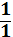 =    x 100   =    % =    x 100   =    % =    x 100   =    % =    x 100   =    % =    x 100   =    % =    x 100   =    % =    x 100   =    % =    x 100   =    % =    x 100   =    % ร้อยละการเบิกจ่ายงบประมาณตามแผนที่วางไว้ (%)ร้อยละการเบิกจ่ายงบประมาณตามแผนที่วางไว้ (%)ร้อยละการเบิกจ่ายงบประมาณตามแผนที่วางไว้ (%)ร้อยละการเบิกจ่ายงบประมาณตามแผนที่วางไว้ (%)=   x 100 =   %=   x 100 =   %=   x 100 =   %=   x 100 =   %=   x 100 =   %=   x 100 =   %=   x 100 =   %=   x 100 =   %=   x 100 =   %=   x 100 =   %ตัวชี้วัดความสำเร็จหน่วยวัดประเภทตัวชี้วัดเป้าหมายผลการดำเนินงาน(ตัวชี้วัด)ผลสัมฤทธิ์ผลสัมฤทธิ์ตัวชี้วัดความสำเร็จหน่วยวัดประเภทตัวชี้วัดเป้าหมายผลการดำเนินงาน(ตัวชี้วัด)บรรลุไม่บรรลุสรุปผลการดำเนินงานภาพรวม (ระบุเป็นจำนวน)สรุปผลการดำเนินงานภาพรวม (ระบุเป็นจำนวน)สรุปผลการดำเนินงานภาพรวม (ระบุเป็นจำนวน)สรุปผลการดำเนินงานภาพรวม (ระบุเป็นจำนวน)สรุปผลการดำเนินงานภาพรวม (ระบุเป็นจำนวน)ร้อยละผลสัมฤทธิ์ของโครงการ (%)ร้อยละผลสัมฤทธิ์ของโครงการ (%)ร้อยละผลสัมฤทธิ์ของโครงการ (%)ร้อยละผลสัมฤทธิ์ของโครงการ (%)ร้อยละผลสัมฤทธิ์ของโครงการ (%)ด้านปัญหาที่เกิดขึ้นระหว่างดำเนินการแนวทางแก้ไขปัญหาสิ่งที่ต้องปรับปรุง/พัฒนาสิ่งที่ต้องการหรือได้รับการสนับสนุน5.1 วัสดุอุปกรณ์- - - -5.2 บุคลากร- - --5.3 งบประมาณ- --- 5.4 การดำเนินงาน- - --5.5 ระยะเวลา- - - -5.6 อื่นๆ......- - --